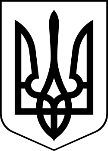 МЕНСЬКА МІСЬКА РАДА(_________ сесія восьмого скликання)ПРОЄКТ РІШЕННЯ ______________________	м. Мена	№ Про припинення шляхом ліквідації структурного підрозділу закладу освіти - Величківської філії І-ІІ ступенів Опорного закладу Менська гімназія Менської міської ради З метою оптимізації мережі закладів освіти Менської міської територіальної громади, враховуючи невкомплектованість класів структурного підрозділу (філії) закладу, керуючись Законами України «Про освіту», «Про повну загальну середню освіту», ст.ст.104,105,110,111 Цивільного Кодексу України, враховуючи рішення 18 сесії 8 скликання Менської міської ради від 21 квітня 2022 року №104 «Про затвердження Статуту Опорного закладу Менська гімназія Менської міської ради в новій редакції», рішення 18 сесії 8 скликання Менської міської ради від 21.квітня 2022 року №103 «Про затвердження Положення про Величківську філію І-ІІ ступенів Опорного закладу Менська гімназія Менської міської ради», керуючись ст.26 Закону України «Про місцеве самоврядування в Україні», Менська міська радаВИРІШИЛА:1. Припинити шляхом ліквідації структурний підрозділ закладу освіти - Величківська філія І-ІІ ступенів Опорного закладу Менська гімназія Менської міської ради, що розташований за адресою: Чернігівська область, Корюківський район, с.Величківка, вул. Миру, 3.2. Відділу освіти Менської міської ради:1) в установленому чинним законодавством та рішеннями міської ради порядку забезпечити проведення інвентаризації активів і зобов’язань Величківської філії І-ІІ ступенів Опорного закладу Менська гімназія Менської міської ради;2) вжити всіх необхідних заходів, пов’язаних із проведенням процедури ліквідації структурного підрозділу закладу освіти, у тому числі, у  встановленому законодавством про працю порядку забезпечити попередження працівників про можливе наступне вивільнення у зв’язку з ліквідацією філії та змінами у штатному розписі опорного закладу освіти;3) спільно з директором Опорного закладу Менська гімназія Менської міської ради підготувати нову редакцію Статуту закладу освіти  з врахуванням змін у його структурі та подати на державну реєстрацію.3. Контроль за виконанням рішення покласти на постійну комісію міської ради з питань охорони здоров’я, соціального захисту населення, освіти, культури, молоді, фізкультури і спорту та заступника міського голови з питань діяльності виконавчих органів ради В.В.Прищепу.Міський голова	Геннадій ПРИМАКОВ